PLECĂRI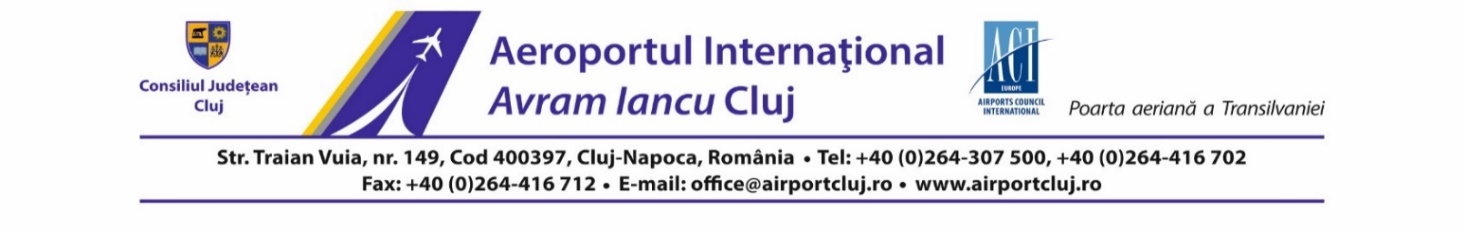 Notă:1 Orele prezentate reprezintă orele corespunzătoare fiecărei destinaţii.2 Companiile aeriene își rezervă dreptul de a aduce modificări la prezentul program.SOSIRI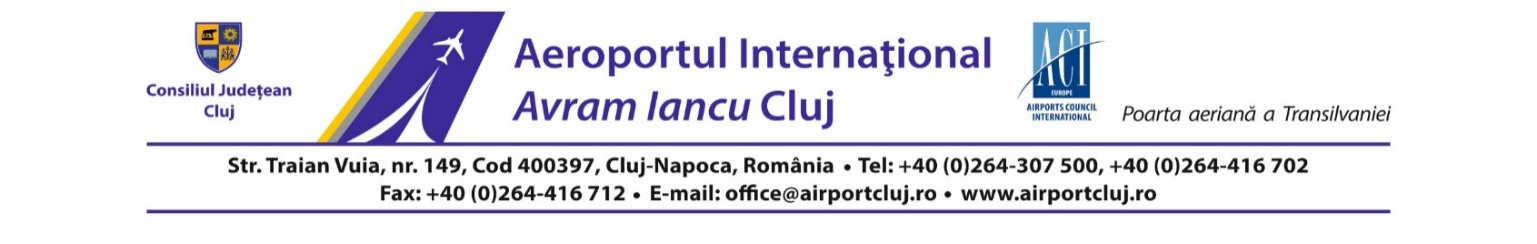 Notă1 Orele prezentate reprezintă orele corespunzătoare fiecărei destinaţii.2 Companiile aeriene își rezervă dreptul de a aduce modificări la prezentul program.                                                                                                                                                                                      Intocmit,                                                                                                                                                                         Inspector Aeronautic                                                                                                                                                                                     Orza MihaiProgram zboruri AEROPORTUL INTERNATIONAL “AVRAM IANCU”CLUJ Perioada de valabilitate: 01.01.2020 - 31.01.2020                                                          Program zboruri AEROPORTUL INTERNATIONAL “AVRAM IANCU”CLUJ Perioada de valabilitate: 01.01.2020 - 31.01.2020                                                          Program zboruri AEROPORTUL INTERNATIONAL “AVRAM IANCU”CLUJ Perioada de valabilitate: 01.01.2020 - 31.01.2020                                                          Program zboruri AEROPORTUL INTERNATIONAL “AVRAM IANCU”CLUJ Perioada de valabilitate: 01.01.2020 - 31.01.2020                                                          Program zboruri AEROPORTUL INTERNATIONAL “AVRAM IANCU”CLUJ Perioada de valabilitate: 01.01.2020 - 31.01.2020                                                          Program zboruri AEROPORTUL INTERNATIONAL “AVRAM IANCU”CLUJ Perioada de valabilitate: 01.01.2020 - 31.01.2020                                                          Program zboruri AEROPORTUL INTERNATIONAL “AVRAM IANCU”CLUJ Perioada de valabilitate: 01.01.2020 - 31.01.2020                                                          Program zboruri AEROPORTUL INTERNATIONAL “AVRAM IANCU”CLUJ Perioada de valabilitate: 01.01.2020 - 31.01.2020                                                          Program zboruri AEROPORTUL INTERNATIONAL “AVRAM IANCU”CLUJ Perioada de valabilitate: 01.01.2020 - 31.01.2020                                                          Program zboruri AEROPORTUL INTERNATIONAL “AVRAM IANCU”CLUJ Perioada de valabilitate: 01.01.2020 - 31.01.2020                                                          WIZZ AIRWIZZ AIRWIZZ AIRWIZZ AIRWIZZ AIRWIZZ AIRWIZZ AIRWIZZ AIRWIZZ AIRWIZZ AIROră plecare ClujOră sosire destinatieOră sosire destinatieZile de operare(zile ale săptămânii)Zile de operare(zile ale săptămânii)Zile de operare(zile ale săptămânii)Număr zborDinDinPână înAlicante/ALC (Spania)Alicante/ALC (Spania)Alicante/ALC (Spania)Alicante/ALC (Spania)Alicante/ALC (Spania)Alicante/ALC (Spania)Alicante/ALC (Spania)Alicante/ALC (Spania)Alicante/ALC (Spania)Alicante/ALC (Spania)18.3018.3021.0021.00__ __ Mi __ __ __ DuW6 3413W6 3413W6 341301.01.202005.01.202018.3018.3021.0021.00__ __ __ __ __ __ DuW6 3413W6 3413W6 341312.01.202031.01.2020Barcelona / BCN (Spania)Barcelona / BCN (Spania)Barcelona / BCN (Spania)Barcelona / BCN (Spania)Barcelona / BCN (Spania)Barcelona / BCN (Spania)Barcelona / BCN (Spania)Barcelona / BCN (Spania)Barcelona / BCN (Spania)Barcelona / BCN (Spania)06.1508.2008.20__ __ __ __ __ Sâ ____ __ __ __ __ Sâ ____ __ __ __ __ Sâ __W6 340501.01.202001.01.202004.01.202014.5517.0017.00Lu __ Mi Jo Vi __ DuLu __ Mi Jo Vi __ DuLu __ Mi Jo Vi __ DuW6 340501.01.202001.01.202031.01.2020Bari / BRI (Italia)Bari / BRI (Italia)Bari / BRI (Italia)Bari / BRI (Italia)Bari / BRI (Italia)Bari / BRI (Italia)Bari / BRI (Italia)Bari / BRI (Italia)Bari / BRI (Italia)Bari / BRI (Italia)15.4016.2016.20__ __ Mi __ __ __ Du__ __ Mi __ __ __ Du__ __ Mi __ __ __ DuW6 339701.01.202001.01.202031.01.2020Basel Mulhouse Freiburg / BSL (Elveția)Basel Mulhouse Freiburg / BSL (Elveția)Basel Mulhouse Freiburg / BSL (Elveția)Basel Mulhouse Freiburg / BSL (Elveția)Basel Mulhouse Freiburg / BSL (Elveția)Basel Mulhouse Freiburg / BSL (Elveția)Basel Mulhouse Freiburg / BSL (Elveția)Basel Mulhouse Freiburg / BSL (Elveția)Basel Mulhouse Freiburg / BSL (Elveția)Basel Mulhouse Freiburg / BSL (Elveția)07.2508.4008.40__ Ma __ Jo __ Sâ ____ Ma __ Jo __ Sâ ____ Ma __ Jo __ Sâ __W6 337101.01.202001.01.202031.01.2020Berlin Schonefeld / SXF (Germania)Berlin Schonefeld / SXF (Germania)Berlin Schonefeld / SXF (Germania)Berlin Schonefeld / SXF (Germania)Berlin Schonefeld / SXF (Germania)Berlin Schonefeld / SXF (Germania)Berlin Schonefeld / SXF (Germania)Berlin Schonefeld / SXF (Germania)Berlin Schonefeld / SXF (Germania)Berlin Schonefeld / SXF (Germania)06.1007.1007.10__ __ Mi __ __ __ Du__ __ Mi __ __ __ Du__ __ Mi __ __ __ DuW6 335701.01.202001.01.202031.01.2020Billund / BLL (Danemarca)Billund / BLL (Danemarca)Billund / BLL (Danemarca)Billund / BLL (Danemarca)Billund / BLL (Danemarca)Billund / BLL (Danemarca)Billund / BLL (Danemarca)Billund / BLL (Danemarca)Billund / BLL (Danemarca)Billund / BLL (Danemarca)19.0520.3520.35__ __ Mi __ __ __ Du__ __ Mi __ __ __ Du__ __ Mi __ __ __ DuW6 344101.01.202001.01.202008.01.202014.0015.3015.30__ __ __ __ __ __ Du__ __ __ __ __ __ Du__ __ __ __ __ __ DuW6 344112.01.202012.01.202031.01.202019.0520.3520.35__ __ Mi __ __ __ ____ __ Mi __ __ __ ____ __ Mi __ __ __ __W6 344115.01.202015.01.202031.01.2020Birmingham/ BHX (Marea Britanie)Birmingham/ BHX (Marea Britanie)Birmingham/ BHX (Marea Britanie)Birmingham/ BHX (Marea Britanie)Birmingham/ BHX (Marea Britanie)Birmingham/ BHX (Marea Britanie)Birmingham/ BHX (Marea Britanie)Birmingham/ BHX (Marea Britanie)Birmingham/ BHX (Marea Britanie)Birmingham/ BHX (Marea Britanie)06.4008.0508.05__ __ Mi __ __ __ Du__ __ Mi __ __ __ Du__ __ Mi __ __ __ DuW6 331501.01.202001.01.202005.01.202006.1507.4007.40__ __ __ Jo __ __ Du__ __ __ Jo __ __ Du__ __ __ Jo __ __ DuW6 331509.01.202009.01.202031.01.2020Bologna / BLQ (Italia)Bologna / BLQ (Italia)Bologna / BLQ (Italia)Bologna / BLQ (Italia)Bologna / BLQ (Italia)Bologna / BLQ (Italia)Bologna / BLQ (Italia)Bologna / BLQ (Italia)Bologna / BLQ (Italia)Bologna / BLQ (Italia)06.2507.2007.20Lu __ Mi Jo Vi __ DuLu __ Mi Jo Vi __ DuLu __ Mi Jo Vi __ DuW6 339301.01.202001.01.202008.01.202006.2507.2007.20__ __ Mi __ Vi __ ____ __ Mi __ Vi __ ____ __ Mi __ Vi __ __W6 339310.01.202010.01.202031.01.2020Bruxelles Charleroi / CRL (Belgia)Bruxelles Charleroi / CRL (Belgia)Bruxelles Charleroi / CRL (Belgia)Bruxelles Charleroi / CRL (Belgia)Bruxelles Charleroi / CRL (Belgia)Bruxelles Charleroi / CRL (Belgia)Bruxelles Charleroi / CRL (Belgia)Bruxelles Charleroi / CRL (Belgia)Bruxelles Charleroi / CRL (Belgia)Bruxelles Charleroi / CRL (Belgia)13.3515.0515.05__ __ Mi __ __ __ ____ __ Mi __ __ __ ____ __ Mi __ __ __ __W6 335101.01.202001.01.202031.01.202013.5515.2515.25Lu __ __ Jo Vi __ DuLu __ __ Jo Vi __ DuLu __ __ Jo Vi __ DuW6 335101.01.202001.01.202006.01.202013.5515.2515.25Lu __ __ __ Vi __ __Lu __ __ __ Vi __ __Lu __ __ __ Vi __ __W6 335110.01.202010.01.202031.01.2020Doncaster Sheffield / DSA (Marea Britanie)Doncaster Sheffield / DSA (Marea Britanie)Doncaster Sheffield / DSA (Marea Britanie)Doncaster Sheffield / DSA (Marea Britanie)Doncaster Sheffield / DSA (Marea Britanie)Doncaster Sheffield / DSA (Marea Britanie)Doncaster Sheffield / DSA (Marea Britanie)Doncaster Sheffield / DSA (Marea Britanie)Doncaster Sheffield / DSA (Marea Britanie)Doncaster Sheffield / DSA (Marea Britanie)20.2021.3521.35__ Ma __ Jo __ Sâ ____ Ma __ Jo __ Sâ ____ Ma __ Jo __ Sâ __W6 331301.01.202001.01.202007.01.202020.2021.3521.35__ Ma __ __ __ Sâ ____ Ma __ __ __ Sâ ____ Ma __ __ __ Sâ __W6 331311.01.202011.01.202031.01.2020Dortmund / DTM (Germania)Dortmund / DTM (Germania)Dortmund / DTM (Germania)Dortmund / DTM (Germania)Dortmund / DTM (Germania)Dortmund / DTM (Germania)Dortmund / DTM (Germania)Dortmund / DTM (Germania)Dortmund / DTM (Germania)Dortmund / DTM (Germania)07.2508.4508.45Lu __ Mi Jo Vi __ DuLu __ Mi Jo Vi __ DuLu __ Mi Jo Vi __ DuW6 336101.01.202001.01.202008.01.202007.2508.4508.45Lu __ Mi __ Vi __ DuLu __ Mi __ Vi __ DuLu __ Mi __ Vi __ DuW6 336110.01.202010.01.202031.01.2020Dubai / DWC (Emiratele Arabe Unite)Dubai / DWC (Emiratele Arabe Unite)Dubai / DWC (Emiratele Arabe Unite)Dubai / DWC (Emiratele Arabe Unite)Dubai / DWC (Emiratele Arabe Unite)Dubai / DWC (Emiratele Arabe Unite)Dubai / DWC (Emiratele Arabe Unite)Dubai / DWC (Emiratele Arabe Unite)Dubai / DWC (Emiratele Arabe Unite)Dubai / DWC (Emiratele Arabe Unite)14.5522.0022.00__ __ __ __ __Sâ ____ __ __ __ __Sâ ____ __ __ __ __Sâ __W6 348501.01.202001.01.202031.01.2020Eindhoven / EIN (Olanda)Eindhoven / EIN (Olanda)Eindhoven / EIN (Olanda)Eindhoven / EIN (Olanda)Eindhoven / EIN (Olanda)Eindhoven / EIN (Olanda)Eindhoven / EIN (Olanda)Eindhoven / EIN (Olanda)Eindhoven / EIN (Olanda)Eindhoven / EIN (Olanda)14.1015.4515.45__ Ma __ Jo __ Sâ ____ Ma __ Jo __ Sâ ____ Ma __ Jo __ Sâ __W6 334101.01.202001.01.202014.01.202014.1015.4515.45__ Ma __ __ __ Sâ ____ Ma __ __ __ Sâ ____ Ma __ __ __ Sâ __W6 334118.01.202018.01.202031.01.2020Frankfurt Hahn/HHN (Germania)Frankfurt Hahn/HHN (Germania)Frankfurt Hahn/HHN (Germania)Frankfurt Hahn/HHN (Germania)Frankfurt Hahn/HHN (Germania)Frankfurt Hahn/HHN (Germania)Frankfurt Hahn/HHN (Germania)Frankfurt Hahn/HHN (Germania)Frankfurt Hahn/HHN (Germania)Frankfurt Hahn/HHN (Germania)13.5515.1515.15__ Ma __ __ __ Sâ ____ Ma __ __ __ Sâ ____ Ma __ __ __ Sâ __W6 337501.01.202001.01.202007.01.202012.5514.1514.15__ __ __ __ __ Sâ ____ __ __ __ __ Sâ ____ __ __ __ __ Sâ __W6 337511.01.202011.01.202031.01.202013.5515.1515.15__ Ma __ __ __ __ ____ Ma __ __ __ __ ____ Ma __ __ __ __ __W6 337514.01.202014.01.202031.01.2020Larnaca / LCA(Cipru)Larnaca / LCA(Cipru)Larnaca / LCA(Cipru)Larnaca / LCA(Cipru)Larnaca / LCA(Cipru)Larnaca / LCA(Cipru)Larnaca / LCA(Cipru)Larnaca / LCA(Cipru)Larnaca / LCA(Cipru)Larnaca / LCA(Cipru)12.5515.3015.30Lu __ __ __ Vi __ __Lu __ __ __ Vi __ __Lu __ __ __ Vi __ __W6 348101.01.202001.01.202003.01.202012.0014.3514.35Lu __ __ __ Vi __ __Lu __ __ __ Vi __ __Lu __ __ __ Vi __ __W6 348106.01.202006.01.202031.01.2020Liverpool / LPL (Marea Britanie)Liverpool / LPL (Marea Britanie)Liverpool / LPL (Marea Britanie)Liverpool / LPL (Marea Britanie)Liverpool / LPL (Marea Britanie)Liverpool / LPL (Marea Britanie)Liverpool / LPL (Marea Britanie)Liverpool / LPL (Marea Britanie)Liverpool / LPL (Marea Britanie)Liverpool / LPL (Marea Britanie)19.3521.0021.00__ Ma __ __ __ Sâ ____ Ma __ __ __ Sâ ____ Ma __ __ __ Sâ __W6 331101.01.202001.01.202031.01.2020Londra Luton / LTN (Marea Britanie)Londra Luton / LTN (Marea Britanie)Londra Luton / LTN (Marea Britanie)Londra Luton / LTN (Marea Britanie)Londra Luton / LTN (Marea Britanie)Londra Luton / LTN (Marea Britanie)Londra Luton / LTN (Marea Britanie)Londra Luton / LTN (Marea Britanie)Londra Luton / LTN (Marea Britanie)Londra Luton / LTN (Marea Britanie)06.2007.3507.35Lu Ma Mi Jo Vi Sâ DuLu Ma Mi Jo Vi Sâ DuLu Ma Mi Jo Vi Sâ DuW6 330101.01.202001.01.202031.01.202011.3012.3512.35Lu Ma Mi Jo Vi Sâ Du Lu Ma Mi Jo Vi Sâ Du Lu Ma Mi Jo Vi Sâ Du W6 330301.01.202001.01.202005.01.202019.4520.4020.40__ __ Mi __ __ __ ____ __ Mi __ __ __ ____ __ Mi __ __ __ __W6 330501.01.202001.01.202031.01.202020.0521.1021.10Lu __ __ Jo Vi __ DuLu __ __ Jo Vi __ DuLu __ __ Jo Vi __ DuW6 330502.01.202002.01.202006.01.202020.0521.1021.10Lu __ __  __ Vi __ DuLu __ __  __ Vi __ DuLu __ __  __ Vi __ DuW6 330510.01.202010.01.202031.01.2020Londra Gatwick / LGW (Marea Britanie)Londra Gatwick / LGW (Marea Britanie)Londra Gatwick / LGW (Marea Britanie)Londra Gatwick / LGW (Marea Britanie)Londra Gatwick / LGW (Marea Britanie)Londra Gatwick / LGW (Marea Britanie)Londra Gatwick / LGW (Marea Britanie)Londra Gatwick / LGW (Marea Britanie)Londra Gatwick / LGW (Marea Britanie)Londra Gatwick / LGW (Marea Britanie)18.5019.5019.50Lu __ __ __ __ __ __Lu __ __ __ __ __ __Lu __ __ __ __ __ __W6 330901.01.202001.01.202031.01.202018.5019.5519.55__ Ma Mi Jo Vi Sâ Du__ Ma Mi Jo Vi Sâ Du__ Ma Mi Jo Vi Sâ DuW6 330901.01.202001.01.202005.01.202018.5019.5519.55__ __ Mi Jo Vi __ Du__ __ Mi Jo Vi __ Du__ __ Mi Jo Vi __ DuW6 330908.01.202008.01.202031.01.2020Lyon / LYS (Franta)Lyon / LYS (Franta)Lyon / LYS (Franta)Lyon / LYS (Franta)Lyon / LYS (Franta)Lyon / LYS (Franta)Lyon / LYS (Franta)Lyon / LYS (Franta)Lyon / LYS (Franta)Lyon / LYS (Franta)06.4008.1508.15Lu __ __ __ Vi __ __Lu __ __ __ Vi __ __Lu __ __ __ Vi __ __W6 332501.01.202001.01.202003.01.202019.0520.4020.40Lu __ __ __ __ __ __Lu __ __ __ __ __ __Lu __ __ __ __ __ __W6 332506.01.202006.01.202031.01.202006.4008.1508.15__ __ __ __ Vi __ ____ __ __ __ Vi __ ____ __ __ __ Vi __ __W6 332510.01.202010.01.202031.01.2020Madrid / MAD (Spania)Madrid / MAD (Spania)Madrid / MAD (Spania)Madrid / MAD (Spania)Madrid / MAD (Spania)Madrid / MAD (Spania)Madrid / MAD (Spania)Madrid / MAD (Spania)Madrid / MAD (Spania)Madrid / MAD (Spania)06.1509.1009.10Lu Ma Mi Jo Vi __ DuLu Ma Mi Jo Vi __ DuLu Ma Mi Jo Vi __ DuW6 340101.01.202001.01.202006.01.202006.1509.1009.10Lu __ Mi __ Vi __ DuLu __ Mi __ Vi __ DuLu __ Mi __ Vi __ DuW6 340108.01.202008.01.202031.01.2020Malaga / AGP (Spania)Malaga / AGP (Spania)Malaga / AGP (Spania)Malaga / AGP (Spania)Malaga / AGP (Spania)Malaga / AGP (Spania)Malaga / AGP (Spania)Malaga / AGP (Spania)Malaga / AGP (Spania)Malaga / AGP (Spania)18.2521.1521.15Lu __ __ __ Vi __ __Lu __ __ __ Vi __ __Lu __ __ __ Vi __ __W6 341501.01.202001.01.202003.01.202018.2521.1521.15__ __ __ __ Vi __ ____ __ __ __ Vi __ ____ __ __ __ Vi __ __W6 341510.01.202010.01.202031.01.2020Malmö / MMX (Suedia)Malmö / MMX (Suedia)Malmö / MMX (Suedia)Malmö / MMX (Suedia)Malmö / MMX (Suedia)Malmö / MMX (Suedia)Malmö / MMX (Suedia)Malmö / MMX (Suedia)Malmö / MMX (Suedia)Malmö / MMX (Suedia)20.1521.2521.25__ Ma __ Jo __ Sâ ____ Ma __ Jo __ Sâ ____ Ma __ Jo __ Sâ __W6 343901.01.202001.01.202007.01.202013.4014.5014.50__ __ __ __ __ Sâ ____ __ __ __ __ Sâ ____ __ __ __ __ Sâ __W6 343911.01.202011.01.202031.01.202020.1521.2521.25__ Ma __ __ __ __ ____ Ma __ __ __ __ ____ Ma __ __ __ __ __W6 343914.01.202014.01.202031.01.2020Malta / MLA (Malta)Malta / MLA (Malta)Malta / MLA (Malta)Malta / MLA (Malta)Malta / MLA (Malta)Malta / MLA (Malta)Malta / MLA (Malta)Malta / MLA (Malta)Malta / MLA (Malta)Malta / MLA (Malta)20.3522.0522.05Lu __ __ __ Vi __ __Lu __ __ __ Vi __ __Lu __ __ __ Vi __ __W6 339901.01.202001.01.202003.01.202020.3522.0522.05__ __ __ __ Vi __ ____ __ __ __ Vi __ ____ __ __ __ Vi __ __W6 339910.01.202010.01.202031.01.2020Memmingen / FMM (Germania)Memmingen / FMM (Germania)Memmingen / FMM (Germania)Memmingen / FMM (Germania)Memmingen / FMM (Germania)Memmingen / FMM (Germania)Memmingen / FMM (Germania)Memmingen / FMM (Germania)Memmingen / FMM (Germania)Memmingen / FMM (Germania)06.1007.1007.10Lu __ __ __ Vi __ __Lu __ __ __ Vi __ __Lu __ __ __ Vi __ __W6 337301.01.202001.01.202031.01.2020Milano Bergamo / BGY (Italia)Milano Bergamo / BGY (Italia)Milano Bergamo / BGY (Italia)Milano Bergamo / BGY (Italia)Milano Bergamo / BGY (Italia)Milano Bergamo / BGY (Italia)Milano Bergamo / BGY (Italia)Milano Bergamo / BGY (Italia)Milano Bergamo / BGY (Italia)Milano Bergamo / BGY (Italia)15.1516.1516.15Lu Ma Mi Jo Vi Sâ DuLu Ma Mi Jo Vi Sâ DuLu Ma Mi Jo Vi Sâ DuW6 338101.01.202001.01.202010.01.202006.1507.1507.15__ __ __ __ __ Sâ ____ __ __ __ __ Sâ ____ __ __ __ __ Sâ __W6 338111.01.202011.01.202031.01.202015.1516.1516.15Lu Ma Mi Jo Vi __ DuLu Ma Mi Jo Vi __ DuLu Ma Mi Jo Vi __ DuW6 338112.01.202012.01.202031.01.2020Nuremberg / NUE (Germania)Nuremberg / NUE (Germania)Nuremberg / NUE (Germania)Nuremberg / NUE (Germania)Nuremberg / NUE (Germania)Nuremberg / NUE (Germania)Nuremberg / NUE (Germania)Nuremberg / NUE (Germania)Nuremberg / NUE (Germania)Nuremberg / NUE (Germania)14.2015.1515.15__ __ Mi __ __ __ Du__ __ Mi __ __ __ Du__ __ Mi __ __ __ DuW6 336901.01.202001.01.202008.01.202013.5014.4514.45__ __ __ __ __ __ Du__ __ __ __ __ __ Du__ __ __ __ __ __ DuW6 336912.01.202012.01.202031.01.202014.2015.1515.15__ __ Mi __ __ __ ____ __ Mi __ __ __ ____ __ Mi __ __ __ __W6 336915.01.202015.01.202031.01.2020Paris Beauvais / BVA (Franța)Paris Beauvais / BVA (Franța)Paris Beauvais / BVA (Franța)Paris Beauvais / BVA (Franța)Paris Beauvais / BVA (Franța)Paris Beauvais / BVA (Franța)Paris Beauvais / BVA (Franța)Paris Beauvais / BVA (Franța)Paris Beauvais / BVA (Franța)Paris Beauvais / BVA (Franța)06.4508.3508.35Lu Ma Mi Jo Vi Sâ DuLu Ma Mi Jo Vi Sâ DuLu Ma Mi Jo Vi Sâ DuW6 333101.01.202001.01.202009.01.202006.4508.3508.35Lu Ma Mi Jo __ Sâ DuLu Ma Mi Jo __ Sâ DuLu Ma Mi Jo __ Sâ DuW6 333111.01.202011.01.202031.01.202019.3521.2521.25Lu __ __ __ Vi __ __Lu __ __ __ Vi __ __Lu __ __ __ Vi __ __W6 333301.01.202001.01.202003.01.2020Roma Ciampino / CIA (Italia)Roma Ciampino / CIA (Italia)Roma Ciampino / CIA (Italia)Roma Ciampino / CIA (Italia)Roma Ciampino / CIA (Italia)Roma Ciampino / CIA (Italia)Roma Ciampino / CIA (Italia)Roma Ciampino / CIA (Italia)Roma Ciampino / CIA (Italia)Roma Ciampino / CIA (Italia)20.1521.1521.15Lu __ Mi __ Vi __ DuLu __ Mi __ Vi __ DuLu __ Mi __ Vi __ DuW6 338501.01.202001.01.202031.01.2020Tel Aviv / TLV (Israel)Tel Aviv / TLV (Israel)Tel Aviv / TLV (Israel)Tel Aviv / TLV (Israel)Tel Aviv / TLV (Israel)Tel Aviv / TLV (Israel)Tel Aviv / TLV (Israel)Tel Aviv / TLV (Israel)Tel Aviv / TLV (Israel)Tel Aviv / TLV (Israel)06.1009.0509.05__ Ma __ __ __ Sâ ____ Ma __ __ __ Sâ ____ Ma __ __ __ Sâ __W6 347901.01.202001.01.202031.01.2020Valencia / VLC (Spania)Valencia / VLC (Spania)Valencia / VLC (Spania)Valencia / VLC (Spania)Valencia / VLC (Spania)Valencia / VLC (Spania)Valencia / VLC (Spania)Valencia / VLC (Spania)Valencia / VLC (Spania)Valencia / VLC (Spania)18.3021.0021.00__ Ma __ Jo __ Sâ ____ Ma __ Jo __ Sâ ____ Ma __ Jo __ Sâ __W6 341101.01.202001.01.202007.01.202018.3021.0021.00__ Ma __ __ __ Sâ ____ Ma __ __ __ Sâ ____ Ma __ __ __ Sâ __W6 341111.01.202011.01.202031.01.2020Venetia Treviso / TSF (Italia)Venetia Treviso / TSF (Italia)Venetia Treviso / TSF (Italia)Venetia Treviso / TSF (Italia)Venetia Treviso / TSF (Italia)Venetia Treviso / TSF (Italia)Venetia Treviso / TSF (Italia)Venetia Treviso / TSF (Italia)Venetia Treviso / TSF (Italia)Venetia Treviso / TSF (Italia)16.0016.5016.50Lu __ __ __ Vi __ __Lu __ __ __ Vi __ __Lu __ __ __ Vi __ __W6 339101.01.202001.01.202031.01.2020Viena / VIE (Austria) Viena / VIE (Austria) Viena / VIE (Austria) Viena / VIE (Austria) Viena / VIE (Austria) Viena / VIE (Austria) Viena / VIE (Austria) Viena / VIE (Austria) Viena / VIE (Austria) Viena / VIE (Austria) 07.2507.5007.50__ Ma __ __ __ Sâ ____ Ma __ __ __ Sâ ____ Ma __ __ __ Sâ __W6 334901.01.202001.01.202031.01.2020Zaragoza / ZAZ (Spania)Zaragoza / ZAZ (Spania)Zaragoza / ZAZ (Spania)Zaragoza / ZAZ (Spania)Zaragoza / ZAZ (Spania)Zaragoza / ZAZ (Spania)Zaragoza / ZAZ (Spania)Zaragoza / ZAZ (Spania)Zaragoza / ZAZ (Spania)Zaragoza / ZAZ (Spania)18.3520.5520.55__ __ __ Jo __ __ ____ __ __ Jo __ __ ____ __ __ Jo __ __ __W6 341701.01.202001.01.202002.01.202016.2018.4018.40__ Ma __ __ __ Sâ ____ Ma __ __ __ Sâ ____ Ma __ __ __ Sâ __W6 341701.01.202001.01.202031.01.2020TAROMTAROMTAROMTAROMTAROMTAROMTAROMTAROMTAROMTAROMOră plecare ClujOră sosire destinațieOră sosire destinațieZile de operare(zile ale săptămânii)Zile de operare(zile ale săptămânii)Zile de operare(zile ale săptămânii)Număr zborDinDinPână înBucurești Otopeni / OTP (România)București Otopeni / OTP (România)București Otopeni / OTP (România)București Otopeni / OTP (România)București Otopeni / OTP (România)București Otopeni / OTP (România)București Otopeni / OTP (România)București Otopeni / OTP (România)București Otopeni / OTP (România)București Otopeni / OTP (România)05.4506.5506.55__ __ __ __ __ __ Du__ __ __ __ __ __ Du__ __ __ __ __ __ DuRO 65001.01.202001.01.202031.01.202005.4506.4006.40__ __ __ __ Vi __ ____ __ __ __ Vi __ ____ __ __ __ Vi __ __RO 65001.01.202001.01.202003.01.202005.4506.4006.40Lu __ __ __ __ Sâ __Lu __ __ __ __ Sâ __Lu __ __ __ __ Sâ __RO 65001.01.202001.01.202006.01.202005.4506.4006.40Lu Ma __ Jo __ Sâ __Lu Ma __ Jo __ Sâ __Lu Ma __ Jo __ Sâ __RO 65007.01.202007.01.202031.01.202005.4506.4006.40__ __ Mi __ Vi __ ____ __ Mi __ Vi __ ____ __ Mi __ Vi __ __RO 65008.01.202008.01.202031.01.202008.2009.1509.15Lu Ma Mi Jo Vi __ __Lu Ma Mi Jo Vi __ __Lu Ma Mi Jo Vi __ __RO 64201.01.202001.01.202003.01.202008.2009.1509.15Lu Ma Mi Jo Vi __ __Lu Ma Mi Jo Vi __ __Lu Ma Mi Jo Vi __ __RO 64206.01.202006.01.202031.01.202011.5012.4512.45 __ __ __ __ __ Sâ Du __ __ __ __ __ Sâ Du __ __ __ __ __ Sâ DuRO 64401.01.202001.01.202031.01.202014.1015.0515.05Lu Ma __ __ Vi __ __Lu Ma __ __ Vi __ __Lu Ma __ __ Vi __ __RO 64401.01.202001.01.202007.01.202014.1015.0515.05 Lu Ma Mi Jo Vi __ __ Lu Ma Mi Jo Vi __ __ Lu Ma Mi Jo Vi __ __RO 64408.01.202008.01.202031.01.202016.1517.2517.25__ __ __ __ Vi __ ____ __ __ __ Vi __ ____ __ __ __ Vi __ __RO 65601.01.202001.01.202003.01.202016.1517.2517.25Lu __ Mi __ Vi __ __Lu __ Mi __ Vi __ __Lu __ Mi __ Vi __ __RO 65606.01.202006.01.202031.01.202019.4020.3520.35__ __ __ __ __ Sâ __ __ __ __ __ __ Sâ __ __ __ __ __ __ Sâ __ RO 64801.01.202001.01.202031.01.202019.4020.5020.50__ __ __ __ __ __ Du__ __ __ __ __ __ Du__ __ __ __ __ __ DuRO 64801.01.202001.01.202019.01.202019.4020.3520.35Lu __ __ Jo Vi __ __ Lu __ __ Jo Vi __ __ Lu __ __ Jo Vi __ __ RO 64801.01.202001.01.202006.01.202019.4020.3520.35Lu Ma __ Jo Vi __ __ Lu Ma __ Jo Vi __ __ Lu Ma __ Jo Vi __ __ RO 64807.01.202007.01.202031.01.202019.4020.3520.35__ __ Mi __ __ __ __ __ __ Mi __ __ __ __ __ __ Mi __ __ __ __ RO 64808.01.202008.01.202022.01.202019.4020.3520.35__ __ Mi __ __ __ Du__ __ Mi __ __ __ Du__ __ Mi __ __ __ DuRO 64826.01.202026.01.202031.01.2020Iaşi / IAS (România)Iaşi / IAS (România)Iaşi / IAS (România)Iaşi / IAS (România)Iaşi / IAS (România)Iaşi / IAS (România)Iaşi / IAS (România)Iaşi / IAS (România)Iaşi / IAS (România)Iaşi / IAS (România)12.5014.0514.05__ __ __ __ Vi __ ____ __ __ __ Vi __ ____ __ __ __ Vi __ __RO 74501.01.202001.01.202003.01.202012.5014.0514.05Lu __ Mi __ Vi __ __Lu __ Mi __ Vi __ __Lu __ Mi __ Vi __ __RO 74506.01.202006.01.202031.01.2020LUFTHANSALUFTHANSALUFTHANSALUFTHANSALUFTHANSALUFTHANSALUFTHANSALUFTHANSALUFTHANSALUFTHANSAOră plecare ClujOră sosire destinațieOră sosire destinațieZile de operare(zile ale săptămânii)Zile de operare(zile ale săptămânii)Zile de operare(zile ale săptămânii)Număr zborDinDinPână înFrankfurt Main / FRA (Germania)Frankfurt Main / FRA (Germania)Frankfurt Main / FRA (Germania)Frankfurt Main / FRA (Germania)Frankfurt Main / FRA (Germania)Frankfurt Main / FRA (Germania)Frankfurt Main / FRA (Germania)Frankfurt Main / FRA (Germania)Frankfurt Main / FRA (Germania)Frankfurt Main / FRA (Germania)18.2019.3019.30Lu __ Mi __ __ __ DuLu __ Mi __ __ __ DuLu __ Mi __ __ __ DuLH 147305.01.202005.01.202031.01.202018.3019.4019.40__ Ma __ Jo Vi __ __ Ma __ Jo Vi __ __ Ma __ Jo Vi __ LH 147302.01.202002.01.202031.01.2020Munchen / MUC (Germania)Munchen / MUC (Germania)Munchen / MUC (Germania)Munchen / MUC (Germania)Munchen / MUC (Germania)Munchen / MUC (Germania)Munchen / MUC (Germania)Munchen / MUC (Germania)Munchen / MUC (Germania)Munchen / MUC (Germania)06.1006.5506.55__ __ Mi Jo __ __ ____ __ Mi Jo __ __ ____ __ Mi Jo __ __ __LH 167302.01.202002.01.202031.01.202006.0506.5006.50Lu Ma __ __ Vi Sâ DuLu Ma __ __ Vi Sâ DuLu Ma __ __ Vi Sâ DuLH 167303.01.202003.01.202031.01.202014.2015.0515.05Lu __ __ Jo Vi __ __Lu __ __ Jo Vi __ __Lu __ __ Jo Vi __ __LH 166901.01.202001.01.202031.01.202014.1515.0015.00__ Ma Mi __ __ Sâ Du__ Ma Mi __ __ Sâ Du__ Ma Mi __ __ Sâ DuLH 166901.01.202001.01.202031.01.2020LOT POLISH AIRLINESLOT POLISH AIRLINESLOT POLISH AIRLINESLOT POLISH AIRLINESLOT POLISH AIRLINESLOT POLISH AIRLINESLOT POLISH AIRLINESLOT POLISH AIRLINESLOT POLISH AIRLINESLOT POLISH AIRLINESOră plecare ClujOră sosire destinațieOră sosire destinațieZile de operare(zile ale săptămânii)Zile de operare(zile ale săptămânii)Zile de operare(zile ale săptămânii)Număr zborDinDinPână înVarșovia / WAW (Polonia)Varșovia / WAW (Polonia)Varșovia / WAW (Polonia)Varșovia / WAW (Polonia)Varșovia / WAW (Polonia)Varșovia / WAW (Polonia)Varșovia / WAW (Polonia)Varșovia / WAW (Polonia)Varșovia / WAW (Polonia)Varșovia / WAW (Polonia)13.5514.3014.30__ Ma __ Jo __ Sâ ____ Ma __ Jo __ Sâ ____ Ma __ Jo __ Sâ __LO 65201.01.202001.01.202031.01.202017.3518.1018.10Lu __ Mi __ Vi __ __Lu __ Mi __ Vi __ __Lu __ Mi __ Vi __ __LO 65401.01.202001.01.202031.01.2020BLUE AIRBLUE AIRBLUE AIRBLUE AIRBLUE AIRBLUE AIRBLUE AIRBLUE AIRBLUE AIRBLUE AIROră plecare ClujOră sosire destinațieOră sosire destinațieZile de operare(zile ale săptămânii)Zile de operare(zile ale săptămânii)Zile de operare(zile ale săptămânii)Număr zborDinDinPână înBucurești Otopeni / OTP (România)București Otopeni / OTP (România)București Otopeni / OTP (România)București Otopeni / OTP (România)București Otopeni / OTP (România)București Otopeni / OTP (România)București Otopeni / OTP (România)București Otopeni / OTP (România)București Otopeni / OTP (România)București Otopeni / OTP (România)08.3009.3009.30Lu Ma __ Jo Vi __ __Lu Ma __ Jo Vi __ __Lu Ma __ Jo Vi __ __0B 300201.01.202001.01.202031.01.202007.0008.0008.00__ __ Mi __ __ Sâ ____ __ Mi __ __ Sâ ____ __ Mi __ __ Sâ __0B 300201.01.202001.01.202031.01.202000.2501.2501.25Lu __ __ __ __ __ __Lu __ __ __ __ __ __Lu __ __ __ __ __ __0B 330201.01.202001.01.202031.01.202018.4019.4019.40__ __ __ __ __ Sâ ____ __ __ __ __ Sâ ____ __ __ __ __ Sâ __0B 330201.01.202001.01.202011.01.202007.1508.1508.15__ __ __ __ __ __ Du__ __ __ __ __ __ Du__ __ __ __ __ __ Du0B 330219.01.202019.01.202031.01.202022.0023.0023.00Lu __ __ Jo Vi __ __Lu __ __ Jo Vi __ __Lu __ __ Jo Vi __ __0B 310201.01.202001.01.202031.01.202019.0020.0020.00__ __ Mi __ __ __ ____ __ Mi __ __ __ ____ __ Mi __ __ __ __0B 310201.01.202001.01.202031.01.2020Dublin / DUB (Irlanda)Dublin / DUB (Irlanda)Dublin / DUB (Irlanda)Dublin / DUB (Irlanda)Dublin / DUB (Irlanda)Dublin / DUB (Irlanda)Dublin / DUB (Irlanda)Dublin / DUB (Irlanda)Dublin / DUB (Irlanda)Dublin / DUB (Irlanda)10.1511.5511.55__ __ Mi __ __ Sâ ____ __ Mi __ __ Sâ ____ __ Mi __ __ Sâ __0B 375501.01.202001.01.202031.01.2020TURKISH AIRLINESTURKISH AIRLINESTURKISH AIRLINESTURKISH AIRLINESTURKISH AIRLINESTURKISH AIRLINESTURKISH AIRLINESTURKISH AIRLINESTURKISH AIRLINESTURKISH AIRLINESOră plecare ClujOră sosire destinațieOră sosire destinațieZile de operare(zile ale săptămânii)Zile de operare(zile ale săptămânii)Zile de operare(zile ale săptămânii)Număr zborDinDinPână înIstanbul/IST (Turcia)Istanbul/IST (Turcia)Istanbul/IST (Turcia)Istanbul/IST (Turcia)Istanbul/IST (Turcia)Istanbul/IST (Turcia)Istanbul/IST (Turcia)Istanbul/IST (Turcia)Istanbul/IST (Turcia)Istanbul/IST (Turcia)09.5512.4012.40Lu __ Mi __ __ Sâ __Lu __ Mi __ __ Sâ __Lu __ Mi __ __ Sâ __TK 104801.01.202001.01.202031.01.202021.2500.1500.15__ Ma __ Jo Vi __ Du__ Ma __ Jo Vi __ Du__ Ma __ Jo Vi __ DuTK 134801.01.202001.01.202031.01.2020Program zboruri AEROPORTUL INTERNATIONAL “AVRAM IANCU”CLUJ Perioada de valabilitate: 01.01.2020 - 31.01.2020Program zboruri AEROPORTUL INTERNATIONAL “AVRAM IANCU”CLUJ Perioada de valabilitate: 01.01.2020 - 31.01.2020Program zboruri AEROPORTUL INTERNATIONAL “AVRAM IANCU”CLUJ Perioada de valabilitate: 01.01.2020 - 31.01.2020Program zboruri AEROPORTUL INTERNATIONAL “AVRAM IANCU”CLUJ Perioada de valabilitate: 01.01.2020 - 31.01.2020Program zboruri AEROPORTUL INTERNATIONAL “AVRAM IANCU”CLUJ Perioada de valabilitate: 01.01.2020 - 31.01.2020Program zboruri AEROPORTUL INTERNATIONAL “AVRAM IANCU”CLUJ Perioada de valabilitate: 01.01.2020 - 31.01.2020Program zboruri AEROPORTUL INTERNATIONAL “AVRAM IANCU”CLUJ Perioada de valabilitate: 01.01.2020 - 31.01.2020Program zboruri AEROPORTUL INTERNATIONAL “AVRAM IANCU”CLUJ Perioada de valabilitate: 01.01.2020 - 31.01.2020Program zboruri AEROPORTUL INTERNATIONAL “AVRAM IANCU”CLUJ Perioada de valabilitate: 01.01.2020 - 31.01.2020Program zboruri AEROPORTUL INTERNATIONAL “AVRAM IANCU”CLUJ Perioada de valabilitate: 01.01.2020 - 31.01.2020Program zboruri AEROPORTUL INTERNATIONAL “AVRAM IANCU”CLUJ Perioada de valabilitate: 01.01.2020 - 31.01.2020Program zboruri AEROPORTUL INTERNATIONAL “AVRAM IANCU”CLUJ Perioada de valabilitate: 01.01.2020 - 31.01.2020WIZZ AIRWIZZ AIRWIZZ AIRWIZZ AIRWIZZ AIRWIZZ AIRWIZZ AIRWIZZ AIRWIZZ AIRWIZZ AIRWIZZ AIRWIZZ AIROră plecare destinaţieOră sosire ClujOră sosire ClujZile de operare(zile ale săptămânii)Zile de operare(zile ale săptămânii)Zile de operare(zile ale săptămânii)Zile de operare(zile ale săptămânii)Număr zborNumăr zborNumăr zborDinPână înAlicante / ALC (Spania)Alicante / ALC (Spania)Alicante / ALC (Spania)Alicante / ALC (Spania)Alicante / ALC (Spania)Alicante / ALC (Spania)Alicante / ALC (Spania)Alicante / ALC (Spania)Alicante / ALC (Spania)Alicante / ALC (Spania)Alicante / ALC (Spania)Alicante / ALC (Spania)21.4021.4001.5501.5501.55Lu __ __ __ __ __ __W6 3414W6 3414W6 341401.01.202001.01.202031.01.202021.3521.3501.5501.5501.55__ __ __ Jo __ __ __W6 3414W6 3414W6 341401.01.202001.01.202002.01.2020Barcelona / BCN (Spania)Barcelona / BCN (Spania)Barcelona / BCN (Spania)Barcelona / BCN (Spania)Barcelona / BCN (Spania)Barcelona / BCN (Spania)Barcelona / BCN (Spania)Barcelona / BCN (Spania)Barcelona / BCN (Spania)Barcelona / BCN (Spania)Barcelona / BCN (Spania)Barcelona / BCN (Spania)08.5513.0013.00__ __ __ __ __ Sâ ____ __ __ __ __ Sâ ____ __ __ __ __ Sâ ____ __ __ __ __ Sâ __W6 3406W6 3406W6 340601.01.202004.01.202017.3521.4021.40Lu __ Mi Jo Vi __ DuLu __ Mi Jo Vi __ DuLu __ Mi Jo Vi __ DuLu __ Mi Jo Vi __ DuW6 3406W6 3406W6 340601.01.202031.01.2020Bari / BRI (Italia)Bari / BRI (Italia)Bari / BRI (Italia)Bari / BRI (Italia)Bari / BRI (Italia)Bari / BRI (Italia)Bari / BRI (Italia)Bari / BRI (Italia)Bari / BRI (Italia)Bari / BRI (Italia)Bari / BRI (Italia)Bari / BRI (Italia)21.4000.2000.20Lu __ __ Jo __ __ __Lu __ __ Jo __ __ __Lu __ __ Jo __ __ __Lu __ __ Jo __ __ __W6 3398W6 3398W6 339801.01.202031.01.2020Basel Mulhouse Freiburg / BSL (Elveția)Basel Mulhouse Freiburg / BSL (Elveția)Basel Mulhouse Freiburg / BSL (Elveția)Basel Mulhouse Freiburg / BSL (Elveția)Basel Mulhouse Freiburg / BSL (Elveția)Basel Mulhouse Freiburg / BSL (Elveția)Basel Mulhouse Freiburg / BSL (Elveția)Basel Mulhouse Freiburg / BSL (Elveția)Basel Mulhouse Freiburg / BSL (Elveția)Basel Mulhouse Freiburg / BSL (Elveția)Basel Mulhouse Freiburg / BSL (Elveția)Basel Mulhouse Freiburg / BSL (Elveția)14.4017.4517.45__ Ma __ Jo __ Sâ ____ Ma __ Jo __ Sâ ____ Ma __ Jo __ Sâ ____ Ma __ Jo __ Sâ __W6 3372W6 3372W6 337201.01.202031.01.2020Berlin Schonefeld / SXF (Germania)Berlin Schonefeld / SXF (Germania)Berlin Schonefeld / SXF (Germania)Berlin Schonefeld / SXF (Germania)Berlin Schonefeld / SXF (Germania)Berlin Schonefeld / SXF (Germania)Berlin Schonefeld / SXF (Germania)Berlin Schonefeld / SXF (Germania)Berlin Schonefeld / SXF (Germania)Berlin Schonefeld / SXF (Germania)Berlin Schonefeld / SXF (Germania)Berlin Schonefeld / SXF (Germania)12.0514.5514.55__ __ Mi __ __ __ Du__ __ Mi __ __ __ Du__ __ Mi __ __ __ Du__ __ Mi __ __ __ DuW6 3358W6 3358W6 335801.01.202031.01.2020Billund / BLL (Danemarca)Billund / BLL (Danemarca)Billund / BLL (Danemarca)Billund / BLL (Danemarca)Billund / BLL (Danemarca)Billund / BLL (Danemarca)Billund / BLL (Danemarca)Billund / BLL (Danemarca)Billund / BLL (Danemarca)Billund / BLL (Danemarca)Billund / BLL (Danemarca)Billund / BLL (Danemarca)21.2000.4000.40Lu __ __ Jo __ __ __Lu __ __ Jo __ __ __Lu __ __ Jo __ __ __Lu __ __ Jo __ __ __W6 3442W6 3442W6 344201.01.202009.01.202016.0019.2019.20__ __ __ __ __ __ Du__ __ __ __ __ __ Du__ __ __ __ __ __ Du__ __ __ __ __ __ DuW6 3442W6 3442W6 344212.01.202031.01.202021.2000.4000.40__ __ __ Jo __ __ ____ __ __ Jo __ __ ____ __ __ Jo __ __ ____ __ __ Jo __ __ __W6 3442W6 3442W6 344216.01.202031.01.2020Birmingham/ BHX (Marea Britanie)Birmingham/ BHX (Marea Britanie)Birmingham/ BHX (Marea Britanie)Birmingham/ BHX (Marea Britanie)Birmingham/ BHX (Marea Britanie)Birmingham/ BHX (Marea Britanie)Birmingham/ BHX (Marea Britanie)Birmingham/ BHX (Marea Britanie)Birmingham/ BHX (Marea Britanie)Birmingham/ BHX (Marea Britanie)Birmingham/ BHX (Marea Britanie)Birmingham/ BHX (Marea Britanie)08.3513.3013.30__ __ Mi __ __ __ Du__ __ Mi __ __ __ Du__ __ Mi __ __ __ Du__ __ Mi __ __ __ DuW6 3316W6 3316W6 331601.01.202005.01.202008.1013.0513.05__ __ __ Jo __ __ Du__ __ __ Jo __ __ Du__ __ __ Jo __ __ Du__ __ __ Jo __ __ DuW6 3316W6 3316W6 331609.01.202031.01.2020Bologna / BLQ (Italia)Bologna / BLQ (Italia)Bologna / BLQ (Italia)Bologna / BLQ (Italia)Bologna / BLQ (Italia)Bologna / BLQ (Italia)Bologna / BLQ (Italia)Bologna / BLQ (Italia)Bologna / BLQ (Italia)Bologna / BLQ (Italia)Bologna / BLQ (Italia)Bologna / BLQ (Italia)07.5010.4510.45Lu __ Mi Jo Vi __ DuLu __ Mi Jo Vi __ DuLu __ Mi Jo Vi __ DuLu __ Mi Jo Vi __ DuW6 3394W6 3394W6 339401.01.202008.01.202007.5010.4510.45Lu __ Mi __ Vi __ __Lu __ Mi __ Vi __ __Lu __ Mi __ Vi __ __Lu __ Mi __ Vi __ __W6 3394W6 3394W6 339410.01.202031.01.2020Bruxelles Charleroi / CRL (Belgia)Bruxelles Charleroi / CRL (Belgia)Bruxelles Charleroi / CRL (Belgia)Bruxelles Charleroi / CRL (Belgia)Bruxelles Charleroi / CRL (Belgia)Bruxelles Charleroi / CRL (Belgia)Bruxelles Charleroi / CRL (Belgia)Bruxelles Charleroi / CRL (Belgia)Bruxelles Charleroi / CRL (Belgia)Bruxelles Charleroi / CRL (Belgia)Bruxelles Charleroi / CRL (Belgia)Bruxelles Charleroi / CRL (Belgia)15.3519.0019.00__ __ Mi __ __ __ ____ __ Mi __ __ __ ____ __ Mi __ __ __ ____ __ Mi __ __ __ __W6 3352W6 3352W6 335201.01.202031.01.202015.5519.2019.20Lu __ __ Jo Vi __ DuLu __ __ Jo Vi __ DuLu __ __ Jo Vi __ DuLu __ __ Jo Vi __ DuW6 3352W6 3352W6 335201.01.202006.01.202015.5519.2019.20Lu __ __ __ Vi __ __Lu __ __ __ Vi __ __Lu __ __ __ Vi __ __Lu __ __ __ Vi __ __W6 3352W6 3352W6 335210.01.202031.01.2020Doncaster Sheffield / DSA (Marea Britanie)Doncaster Sheffield / DSA (Marea Britanie)Doncaster Sheffield / DSA (Marea Britanie)Doncaster Sheffield / DSA (Marea Britanie)Doncaster Sheffield / DSA (Marea Britanie)Doncaster Sheffield / DSA (Marea Britanie)Doncaster Sheffield / DSA (Marea Britanie)Doncaster Sheffield / DSA (Marea Britanie)Doncaster Sheffield / DSA (Marea Britanie)Doncaster Sheffield / DSA (Marea Britanie)Doncaster Sheffield / DSA (Marea Britanie)Doncaster Sheffield / DSA (Marea Britanie)22.0502.5502.55__ __ Mi __ Vi __ Du__ __ Mi __ Vi __ Du__ __ Mi __ Vi __ Du__ __ Mi __ Vi __ DuW6 3314W6 3314W6 331401.01.202008.01.202022.0502.5502.55__ __ Mi __ __ __ Du__ __ Mi __ __ __ Du__ __ Mi __ __ __ Du__ __ Mi __ __ __ DuW6 3314W6 3314W6 331412.01.202031.01.2020Dortmund / DTM (Germania)Dortmund / DTM (Germania)Dortmund / DTM (Germania)Dortmund / DTM (Germania)Dortmund / DTM (Germania)Dortmund / DTM (Germania)Dortmund / DTM (Germania)Dortmund / DTM (Germania)Dortmund / DTM (Germania)Dortmund / DTM (Germania)Dortmund / DTM (Germania)Dortmund / DTM (Germania)14.3015.4015.40Lu __ Mi __ Vi __ __Lu __ Mi __ Vi __ __Lu __ Mi __ Vi __ __Lu __ Mi __ Vi __ __W6 3362W6 3362W6 336201.01.202006.01.202014.3517.4517.45__ __ __ Jo __ __ Du__ __ __ Jo __ __ Du__ __ __ Jo __ __ Du__ __ __ Jo __ __ DuW6 3362W6 3362W6 336201.01.202005.01.202014.3517.4517.45__ __ Mi __ __ __ Du__ __ Mi __ __ __ Du__ __ Mi __ __ __ Du__ __ Mi __ __ __ DuW6 3362W6 3362W6 336208.01.202031.01.202014.3015.4015.40Lu __ __ __ Vi __ __Lu __ __ __ Vi __ __Lu __ __ __ Vi __ __Lu __ __ __ Vi __ __W6 3362W6 3362W6 336210.01.202031.01.2020Dubai / DWC (Emiratele Arabe Unite)Dubai / DWC (Emiratele Arabe Unite)Dubai / DWC (Emiratele Arabe Unite)Dubai / DWC (Emiratele Arabe Unite)Dubai / DWC (Emiratele Arabe Unite)Dubai / DWC (Emiratele Arabe Unite)Dubai / DWC (Emiratele Arabe Unite)Dubai / DWC (Emiratele Arabe Unite)Dubai / DWC (Emiratele Arabe Unite)Dubai / DWC (Emiratele Arabe Unite)Dubai / DWC (Emiratele Arabe Unite)Dubai / DWC (Emiratele Arabe Unite)22.3502.2502.25__ __ __ __ __ __Du __ __ __ __ __ __Du __ __ __ __ __ __Du __ __ __ __ __ __Du W6 3486W6 3486W6 348601.01.202031.01.2020Eindhoven / EIN (Olanda)Eindhoven / EIN (Olanda)Eindhoven / EIN (Olanda)Eindhoven / EIN (Olanda)Eindhoven / EIN (Olanda)Eindhoven / EIN (Olanda)Eindhoven / EIN (Olanda)Eindhoven / EIN (Olanda)Eindhoven / EIN (Olanda)Eindhoven / EIN (Olanda)Eindhoven / EIN (Olanda)Eindhoven / EIN (Olanda)16.1519.3519.35__ Ma__ Jo __ Sâ ____ Ma__ Jo __ Sâ ____ Ma__ Jo __ Sâ ____ Ma__ Jo __ Sâ __W6 3342W6 3342W6 334201.01.202014.01.202016.1519.3519.35__ Ma __ __ __ Sâ ____ Ma __ __ __ Sâ ____ Ma __ __ __ Sâ ____ Ma __ __ __ Sâ __W6 3342W6 3342W6 334218.01.202031.01.2020Frankfurt Hahn/HHN (Germania)Frankfurt Hahn/HHN (Germania)Frankfurt Hahn/HHN (Germania)Frankfurt Hahn/HHN (Germania)Frankfurt Hahn/HHN (Germania)Frankfurt Hahn/HHN (Germania)Frankfurt Hahn/HHN (Germania)Frankfurt Hahn/HHN (Germania)Frankfurt Hahn/HHN (Germania)Frankfurt Hahn/HHN (Germania)Frankfurt Hahn/HHN (Germania)Frankfurt Hahn/HHN (Germania)15.4018.5018.50__ Ma __ __ __ Sâ __ __ Ma __ __ __ Sâ __ __ Ma __ __ __ Sâ __ __ Ma __ __ __ Sâ __ W6 3376W6 3376W6 337601.01.202007.01.202014.4017.5017.50__ __ __ __ __ Sâ ____ __ __ __ __ Sâ ____ __ __ __ __ Sâ ____ __ __ __ __ Sâ __W6 3376W6 3376W6 337611.01.202031.01.202015.4018.5018.50__ Ma __ __ __ __ ____ Ma __ __ __ __ ____ Ma __ __ __ __ ____ Ma __ __ __ __ __W6 3376W6 3376W6 337614.01.202031.01.2020Larnaca / LCA(Cipru)Larnaca / LCA(Cipru)Larnaca / LCA(Cipru)Larnaca / LCA(Cipru)Larnaca / LCA(Cipru)Larnaca / LCA(Cipru)Larnaca / LCA(Cipru)Larnaca / LCA(Cipru)Larnaca / LCA(Cipru)Larnaca / LCA(Cipru)Larnaca / LCA(Cipru)Larnaca / LCA(Cipru)16.0518.5518.55Lu __ __ __ Vi __ __Lu __ __ __ Vi __ __Lu __ __ __ Vi __ __Lu __ __ __ Vi __ __W6 3482W6 3482W6 348201.01.202003.01.202015.2018.0518.05Lu __ __ __ Vi __ __Lu __ __ __ Vi __ __Lu __ __ __ Vi __ __Lu __ __ __ Vi __ __W6 3482W6 3482W6 348206.01.202031.01.2020Liverpool / LPL (Marea Britanie)Liverpool / LPL (Marea Britanie)Liverpool / LPL (Marea Britanie)Liverpool / LPL (Marea Britanie)Liverpool / LPL (Marea Britanie)Liverpool / LPL (Marea Britanie)Liverpool / LPL (Marea Britanie)Liverpool / LPL (Marea Britanie)Liverpool / LPL (Marea Britanie)Liverpool / LPL (Marea Britanie)Liverpool / LPL (Marea Britanie)Liverpool / LPL (Marea Britanie)21.3002.3002.30__ __ Mi __ __ __ Du__ __ Mi __ __ __ Du__ __ Mi __ __ __ Du__ __ Mi __ __ __ DuW6 3312W6 3312W6 331201.01.202031.01.2020Londra Luton / LTN (Marea Britanie)Londra Luton / LTN (Marea Britanie)Londra Luton / LTN (Marea Britanie)Londra Luton / LTN (Marea Britanie)Londra Luton / LTN (Marea Britanie)Londra Luton / LTN (Marea Britanie)Londra Luton / LTN (Marea Britanie)Londra Luton / LTN (Marea Britanie)Londra Luton / LTN (Marea Britanie)Londra Luton / LTN (Marea Britanie)Londra Luton / LTN (Marea Britanie)Londra Luton / LTN (Marea Britanie)08.2013.1513.15Lu Ma Mi Jo Vi Sâ DuLu Ma Mi Jo Vi Sâ DuLu Ma Mi Jo Vi Sâ DuLu Ma Mi Jo Vi Sâ DuW6 3302W6 3302W6 330201.01.202031.01.202013.0518.0518.05Lu Ma Mi Jo Vi Sâ DuLu Ma Mi Jo Vi Sâ DuLu Ma Mi Jo Vi Sâ DuLu Ma Mi Jo Vi Sâ DuW6 3304W6 3304W6 330401.01.202005.01.202021.5502.5002.50Lu Ma __ Jo Vi Sâ __Lu Ma __ Jo Vi Sâ __Lu Ma __ Jo Vi Sâ __Lu Ma __ Jo Vi Sâ __W6 3306W6 3306W6 330602.01.202009.01.202021.5502.5002.50Lu Ma __ Jo __ Sâ __Lu Ma __ Jo __ Sâ __Lu Ma __ Jo __ Sâ __Lu Ma __ Jo __ Sâ __W6 3306W6 3306W6 330611.01.202031.01.2020Londra Gatwick / LGW (Marea Britanie)Londra Gatwick / LGW (Marea Britanie)Londra Gatwick / LGW (Marea Britanie)Londra Gatwick / LGW (Marea Britanie)Londra Gatwick / LGW (Marea Britanie)Londra Gatwick / LGW (Marea Britanie)Londra Gatwick / LGW (Marea Britanie)Londra Gatwick / LGW (Marea Britanie)Londra Gatwick / LGW (Marea Britanie)Londra Gatwick / LGW (Marea Britanie)Londra Gatwick / LGW (Marea Britanie)Londra Gatwick / LGW (Marea Britanie)20.3501.2001.20__ Ma __ __ __ __ ____ Ma __ __ __ __ ____ Ma __ __ __ __ ____ Ma __ __ __ __ __W6 3310W6 3310W6 331001.01.202031.01.202020.3001.2001.20Lu __ Mi Jo Vi Sâ Du Lu __ Mi Jo Vi Sâ Du Lu __ Mi Jo Vi Sâ Du Lu __ Mi Jo Vi Sâ Du W6 3310W6 3310W6 331001.01.202006.01.202020.3001.2001.20Lu __ __ Jo Vi Sâ __Lu __ __ Jo Vi Sâ __Lu __ __ Jo Vi Sâ __Lu __ __ Jo Vi Sâ __W6 3310W6 3310W6 331009.01.202031.01.2020Lyon / LYS (Franta)Lyon / LYS (Franta)Lyon / LYS (Franta)Lyon / LYS (Franta)Lyon / LYS (Franta)Lyon / LYS (Franta)Lyon / LYS (Franta)Lyon / LYS (Franta)Lyon / LYS (Franta)Lyon / LYS (Franta)Lyon / LYS (Franta)Lyon / LYS (Franta)08.4512.1012.10Lu __ __ __ Vi __ __Lu __ __ __ Vi __ __Lu __ __ __ Vi __ __Lu __ __ __ Vi __ __W6 3326W6 3326W6 332601.01.202003.01.202021.1000.3500.35__ Ma __ __ __ __ ____ Ma __ __ __ __ ____ Ma __ __ __ __ ____ Ma __ __ __ __ __W6 3326W6 3326W6 332607.01.202031.01.202008.4512.1012.10__ __ __ __ Vi __ ____ __ __ __ Vi __ ____ __ __ __ Vi __ ____ __ __ __ Vi __ __W6 3326W6 3326W6 332610.01.202031.01.2020Madrid / MAD (Spania)Madrid / MAD (Spania)Madrid / MAD (Spania)Madrid / MAD (Spania)Madrid / MAD (Spania)Madrid / MAD (Spania)Madrid / MAD (Spania)Madrid / MAD (Spania)Madrid / MAD (Spania)Madrid / MAD (Spania)Madrid / MAD (Spania)Madrid / MAD (Spania)09.5014.3014.30Lu Ma Mi Jo Vi __ DuLu Ma Mi Jo Vi __ DuLu Ma Mi Jo Vi __ DuLu Ma Mi Jo Vi __ DuW6 3402W6 3402W6 340201.01.202006.01.202009.5014.3014.30Lu __ Mi __ Vi __ DuLu __ Mi __ Vi __ DuLu __ Mi __ Vi __ DuLu __ Mi __ Vi __ DuW6 3402W6 3402W6 340208.01.202031.01.2020Malaga / AGP (Spania)Malaga / AGP (Spania)Malaga / AGP (Spania)Malaga / AGP (Spania)Malaga / AGP (Spania)Malaga / AGP (Spania)Malaga / AGP (Spania)Malaga / AGP (Spania)Malaga / AGP (Spania)Malaga / AGP (Spania)Malaga / AGP (Spania)Malaga / AGP (Spania)21.5002.4502.45__ Ma __ __ __ Sâ ____ Ma __ __ __ Sâ ____ Ma __ __ __ Sâ ____ Ma __ __ __ Sâ __W6 3416W6 3416W6 341601.01.202004.01.202021.5002.4502.45__ __ __ __ __ Sâ ____ __ __ __ __ Sâ ____ __ __ __ __ Sâ ____ __ __ __ __ Sâ __W6 3416W6 3416W6 341611.01.202031.01.2020Malmö / MMX (Suedia)Malmö / MMX (Suedia)Malmö / MMX (Suedia)Malmö / MMX (Suedia)Malmö / MMX (Suedia)Malmö / MMX (Suedia)Malmö / MMX (Suedia)Malmö / MMX (Suedia)Malmö / MMX (Suedia)Malmö / MMX (Suedia)Malmö / MMX (Suedia)Malmö / MMX (Suedia)21.5500.5500.55__ __ Mi __ Vi __ Du__ __ Mi __ Vi __ Du__ __ Mi __ Vi __ Du__ __ Mi __ Vi __ DuW6 3440W6 3440W6 344001.01.202008.01.202015.2018.2018.20__ __ __ __ __ Sâ ____ __ __ __ __ Sâ ____ __ __ __ __ Sâ ____ __ __ __ __ Sâ __W6 3440W6 3440W6 344011.01.202031.01.202021.5500.5500.55__ __ Mi __ __ __ ____ __ Mi __ __ __ ____ __ Mi __ __ __ ____ __ Mi __ __ __ __W6 3440W6 3440W6 344015.01.202031.01.2020Malta/MLA (Malta)Malta/MLA (Malta)Malta/MLA (Malta)Malta/MLA (Malta)Malta/MLA (Malta)Malta/MLA (Malta)Malta/MLA (Malta)Malta/MLA (Malta)Malta/MLA (Malta)Malta/MLA (Malta)Malta/MLA (Malta)Malta/MLA (Malta)22.3501.5501.55__ Ma __ __ __ Sâ ____ Ma __ __ __ Sâ ____ Ma __ __ __ Sâ ____ Ma __ __ __ Sâ __W6 3400W6 3400W6 340001.01.202004.01.202022.3501.5501.55__ __ __ __ __ Sâ ____ __ __ __ __ Sâ ____ __ __ __ __ Sâ ____ __ __ __ __ Sâ __W6 3400W6 3400W6 340011.01.202031.01.2020Memmingen / FMM (Germania)Memmingen / FMM (Germania)Memmingen / FMM (Germania)Memmingen / FMM (Germania)Memmingen / FMM (Germania)Memmingen / FMM (Germania)Memmingen / FMM (Germania)Memmingen / FMM (Germania)Memmingen / FMM (Germania)Memmingen / FMM (Germania)Memmingen / FMM (Germania)Memmingen / FMM (Germania)12.2515.1515.15Lu __ __ __ Vi __ __Lu __ __ __ Vi __ __Lu __ __ __ Vi __ __Lu __ __ __ Vi __ __W6 3374W6 3374W6 337401.01.202031.01.2020Milano Bergamo / BGY (Italia)Milano Bergamo / BGY (Italia)Milano Bergamo / BGY (Italia)Milano Bergamo / BGY (Italia)Milano Bergamo / BGY (Italia)Milano Bergamo / BGY (Italia)Milano Bergamo / BGY (Italia)Milano Bergamo / BGY (Italia)Milano Bergamo / BGY (Italia)Milano Bergamo / BGY (Italia)Milano Bergamo / BGY (Italia)Milano Bergamo / BGY (Italia)16.4519.4519.45Lu Ma Mi Jo Vi Sâ DuLu Ma Mi Jo Vi Sâ DuLu Ma Mi Jo Vi Sâ DuLu Ma Mi Jo Vi Sâ DuW6 3382W6 3382W6 338201.01.202010.01.202007.4510.4510.45__ __ __ __ __ Sâ ____ __ __ __ __ Sâ ____ __ __ __ __ Sâ ____ __ __ __ __ Sâ __W6 3382W6 3382W6 338211.01.202031.01.202016.4519.4519.45Lu Ma Mi Jo Vi __ DuLu Ma Mi Jo Vi __ DuLu Ma Mi Jo Vi __ DuLu Ma Mi Jo Vi __ DuW6 3382W6 3382W6 338212.01.202031.01.2020Nuremberg / NUE (Germania)Nuremberg / NUE (Germania)Nuremberg / NUE (Germania)Nuremberg / NUE (Germania)Nuremberg / NUE (Germania)Nuremberg / NUE (Germania)Nuremberg / NUE (Germania)Nuremberg / NUE (Germania)Nuremberg / NUE (Germania)Nuremberg / NUE (Germania)Nuremberg / NUE (Germania)Nuremberg / NUE (Germania)15.4518.3518.35__ __ Mi __ __ __ Du__ __ Mi __ __ __ Du__ __ Mi __ __ __ Du__ __ Mi __ __ __ DuW6 3370W6 3370W6 337001.01.202008.01.202015.1518.0518.05__ __ __ __ __ __ Du__ __ __ __ __ __ Du__ __ __ __ __ __ Du__ __ __ __ __ __ DuW6 3370W6 3370W6 337012.01.202031.01.202015.4518.3518.35__ __ Mi __ __ __ ____ __ Mi __ __ __ ____ __ Mi __ __ __ ____ __ Mi __ __ __ __W6 3370W6 3370W6 337015.01.202031.01.2020Paris Beauvais / BVA (Franța)Paris Beauvais / BVA (Franța)Paris Beauvais / BVA (Franța)Paris Beauvais / BVA (Franța)Paris Beauvais / BVA (Franța)Paris Beauvais / BVA (Franța)Paris Beauvais / BVA (Franța)Paris Beauvais / BVA (Franța)Paris Beauvais / BVA (Franța)Paris Beauvais / BVA (Franța)Paris Beauvais / BVA (Franța)Paris Beauvais / BVA (Franța)09.2012.5512.55Lu Ma Mi Jo Vi Sâ DuLu Ma Mi Jo Vi Sâ DuLu Ma Mi Jo Vi Sâ DuLu Ma Mi Jo Vi Sâ DuW6 3332W6 3332W6 333201.01.202009.01.202009.2012.5512.55Lu Ma Mi Jo __ Sâ DuLu Ma Mi Jo __ Sâ DuLu Ma Mi Jo __ Sâ DuLu Ma Mi Jo __ Sâ DuW6 3332W6 3332W6 333211.01.202031.01.202021.5501.3001.30__ Ma __ __ __ Sâ ____ Ma __ __ __ Sâ ____ Ma __ __ __ Sâ ____ Ma __ __ __ Sâ __W6 3334W6 3334W6 333401.01.202004.01.2020Roma Ciampino / CIA (Italia)Roma Ciampino / CIA (Italia)Roma Ciampino / CIA (Italia)Roma Ciampino / CIA (Italia)Roma Ciampino / CIA (Italia)Roma Ciampino / CIA (Italia)Roma Ciampino / CIA (Italia)Roma Ciampino / CIA (Italia)Roma Ciampino / CIA (Italia)Roma Ciampino / CIA (Italia)Roma Ciampino / CIA (Italia)Roma Ciampino / CIA (Italia)21.4500.4000.40Lu  Ma __ Jo __ Sâ __Lu  Ma __ Jo __ Sâ __Lu  Ma __ Jo __ Sâ __Lu  Ma __ Jo __ Sâ __W6 3386W6 3386W6 338601.01.202031.01.2020Tel Aviv / TLV (Israel)Tel Aviv / TLV (Israel)Tel Aviv / TLV (Israel)Tel Aviv / TLV (Israel)Tel Aviv / TLV (Israel)Tel Aviv / TLV (Israel)Tel Aviv / TLV (Israel)Tel Aviv / TLV (Israel)Tel Aviv / TLV (Israel)Tel Aviv / TLV (Israel)Tel Aviv / TLV (Israel)Tel Aviv / TLV (Israel)09.55 13.10 13.10__ Ma __ __ __ Sâ ____ Ma __ __ __ Sâ ____ Ma __ __ __ Sâ ____ Ma __ __ __ Sâ __W6 3480W6 3480W6 348001.01.202031.01.2020Valencia / VLC (Spania)Valencia / VLC (Spania)Valencia / VLC (Spania)Valencia / VLC (Spania)Valencia / VLC (Spania)Valencia / VLC (Spania)Valencia / VLC (Spania)Valencia / VLC (Spania)Valencia / VLC (Spania)Valencia / VLC (Spania)Valencia / VLC (Spania)Valencia / VLC (Spania)21.4001.5501.55__ __ Mi __ Vi __ Du__ __ Mi __ Vi __ Du__ __ Mi __ Vi __ Du__ __ Mi __ Vi __ DuW6 3412W6 3412W6 341201.01.202008.01.202021.4001.5501.55__ __ Mi __ __ __ Du__ __ Mi __ __ __ Du__ __ Mi __ __ __ Du__ __ Mi __ __ __ DuW6 3412W6 3412W6 341212.01.202031.01.2020Venetia Treviso / TSF (Italia)Venetia Treviso / TSF (Italia)Venetia Treviso / TSF (Italia)Venetia Treviso / TSF (Italia)Venetia Treviso / TSF (Italia)Venetia Treviso / TSF (Italia)Venetia Treviso / TSF (Italia)Venetia Treviso / TSF (Italia)Venetia Treviso / TSF (Italia)Venetia Treviso / TSF (Italia)Venetia Treviso / TSF (Italia)Venetia Treviso / TSF (Italia)17.2020.0520.05Lu __ __ __ Vi __ __Lu __ __ __ Vi __ __Lu __ __ __ Vi __ __Lu __ __ __ Vi __ __W6 3392W6 3392W6 339201.01.202031.01.2020Viena / VIE (Austria) Viena / VIE (Austria) Viena / VIE (Austria) Viena / VIE (Austria) Viena / VIE (Austria) Viena / VIE (Austria) Viena / VIE (Austria) Viena / VIE (Austria) Viena / VIE (Austria) Viena / VIE (Austria) Viena / VIE (Austria) Viena / VIE (Austria) 13.0015.2015.20__ __ __ __ __ Sâ ____ __ __ __ __ Sâ ____ __ __ __ __ Sâ ____ __ __ __ __ Sâ __W6 3350W6 3350W6 335004.01.202018.01.202008.2010.4010.40__ Ma __ __ __ __ ____ Ma __ __ __ __ ____ Ma __ __ __ __ ____ Ma __ __ __ __ __W6 3350W6 3350W6 335007.01.202031.01.202013.0515.2515.25__ __ __ __ __ Sâ ____ __ __ __ __ Sâ ____ __ __ __ __ Sâ ____ __ __ __ __ Sâ __W6 3350W6 3350W6 335025.01.202031.01.2020Zaragoza / ZAZ (Spania)Zaragoza / ZAZ (Spania)Zaragoza / ZAZ (Spania)Zaragoza / ZAZ (Spania)Zaragoza / ZAZ (Spania)Zaragoza / ZAZ (Spania)Zaragoza / ZAZ (Spania)Zaragoza / ZAZ (Spania)Zaragoza / ZAZ (Spania)Zaragoza / ZAZ (Spania)Zaragoza / ZAZ (Spania)Zaragoza / ZAZ (Spania)21.3001.4501.45__ __ __ __ Vi __ ____ __ __ __ Vi __ ____ __ __ __ Vi __ ____ __ __ __ Vi __ __W6 3418W6 3418W6 341801.01.202003.01.202019.1523.3023.30__ Ma __ __ __ Sâ ____ Ma __ __ __ Sâ ____ Ma __ __ __ Sâ ____ Ma __ __ __ Sâ __W6 3418W6 3418W6 341801.01.202031.01.2020TAROMTAROMTAROMTAROMTAROMTAROMTAROMTAROMTAROMTAROMTAROMTAROMOră plecare destinaţieOră sosire ClujOră sosire ClujZile de operare(zile ale săptămânii)Zile de operare(zile ale săptămânii)Zile de operare(zile ale săptămânii)Zile de operare(zile ale săptămânii)Număr zborNumăr zborNumăr zborDinPână înBucurești Otopeni / OTP (România)București Otopeni / OTP (România)București Otopeni / OTP (România)București Otopeni / OTP (România)București Otopeni / OTP (România)București Otopeni / OTP (România)București Otopeni / OTP (România)București Otopeni / OTP (România)București Otopeni / OTP (România)București Otopeni / OTP (România)București Otopeni / OTP (România)București Otopeni / OTP (România)06.4507.4007.40Lu Ma Mi Jo Vi __ __Lu Ma Mi Jo Vi __ __Lu Ma Mi Jo Vi __ __Lu Ma Mi Jo Vi __ __RO 641RO 641RO 64101.01.202003.01.202006.4507.4007.40Lu Ma Mi Jo Vi __ __Lu Ma Mi Jo Vi __ __Lu Ma Mi Jo Vi __ __Lu Ma Mi Jo Vi __ __RO 641RO 641RO 64106.01.202031.01.202010.1511.1011.10 __ __ __ __ __ Sâ Du __ __ __ __ __ Sâ Du __ __ __ __ __ Sâ Du __ __ __ __ __ Sâ DuRO 643RO 643RO 64301.01.202031.01.202012.3513.3013.30Lu Ma __ __ Vi __ __Lu Ma __ __ Vi __ __Lu Ma __ __ Vi __ __Lu Ma __ __ Vi __ __RO 643RO 643RO 64301.01.202007.01.202012.3513.3013.30 Lu Ma Mi Jo Vi __ __ Lu Ma Mi Jo Vi __ __ Lu Ma Mi Jo Vi __ __ Lu Ma Mi Jo Vi __ __RO 643RO 643RO 64308.01.202031.01.202011.1512.2512.25__ __ __ __ Vi __ ____ __ __ __ Vi __ ____ __ __ __ Vi __ ____ __ __ __ Vi __ __RO 655RO 655RO 65501.01.202003.01.202011.1512.2512.25Lu __ Mi __ Vi __ __Lu __ Mi __ Vi __ __Lu __ Mi __ Vi __ __Lu __ Mi __ Vi __ __RO 655RO 655RO 65506.01.202031.01.202018.0519.0019.00__ __ __ __ __ Sâ __ __ __ __ __ __ Sâ __ __ __ __ __ __ Sâ __ __ __ __ __ __ Sâ __ RO 647RO 647RO 64701.01.202031.01.202018.0519.1519.15__ __ __ __ __ __ Du__ __ __ __ __ __ Du__ __ __ __ __ __ Du__ __ __ __ __ __ DuRO 647RO 647RO 64701.01.202019.01.202018.0519.0019.00Lu __ __ Jo Vi __ __ Lu __ __ Jo Vi __ __ Lu __ __ Jo Vi __ __ Lu __ __ Jo Vi __ __ RO 647RO 647RO 64701.01.202006.01.202018.0519.0019.00Lu Ma __ Jo Vi __ __ Lu Ma __ Jo Vi __ __ Lu Ma __ Jo Vi __ __ Lu Ma __ Jo Vi __ __ RO 647RO 647RO 64707.01.202031.01.202018.0519.0019.00__ __ Mi __ __ __ __ __ __ Mi __ __ __ __ __ __ Mi __ __ __ __ __ __ Mi __ __ __ __ RO 647RO 647RO 64708.01.202022.01.202018.0519.0019.00__ __ Mi __ __ __ Du__ __ Mi __ __ __ Du__ __ Mi __ __ __ Du__ __ Mi __ __ __ DuRO 647RO 647RO 64726.01.202031.01.202021.5523.0523.05__ __ __ __ __ Sâ ____ __ __ __ __ Sâ ____ __ __ __ __ Sâ ____ __ __ __ __ Sâ __RO 649RO 649RO 64901.01.202031.01.202021.5522.5022.50__ __ __ Jo __ __ ____ __ __ Jo __ __ ____ __ __ Jo __ __ ____ __ __ Jo __ __ __Ro 649Ro 649Ro 64901.01.202002.01.202021.5522.5022.50__ __ __ __ Vi __ Du__ __ __ __ Vi __ Du__ __ __ __ Vi __ Du__ __ __ __ Vi __ DuRO 649RO 649RO 64901.01.202005.01.202021.5522.5022.50Lu __ Mi __ Vi __ DuLu __ Mi __ Vi __ DuLu __ Mi __ Vi __ DuLu __ Mi __ Vi __ DuRO 649RO 649RO 64906.01.202031.01.202021.5522.5022.50__ Ma __ Jo __ __ ____ Ma __ Jo __ __ ____ Ma __ Jo __ __ ____ Ma __ Jo __ __ __RO 649RO 649RO 64907.01.202031.01.2020Iaşi / IAS (România)Iaşi / IAS (România)Iaşi / IAS (România)Iaşi / IAS (România)Iaşi / IAS (România)Iaşi / IAS (România)Iaşi / IAS (România)Iaşi / IAS (România)Iaşi / IAS (România)Iaşi / IAS (România)Iaşi / IAS (România)Iaşi / IAS (România)14.3015.5015.50__ __ __ __ Vi __ ____ __ __ __ Vi __ ____ __ __ __ Vi __ ____ __ __ __ Vi __ __RO 746RO 746RO 74601.01.202003.01.202014.3015.5015.50Lu __ Mi __ Vi __ __Lu __ Mi __ Vi __ __Lu __ Mi __ Vi __ __Lu __ Mi __ Vi __ __RO 746RO 746RO 74606.01.202031.01.2020LUFTHANSALUFTHANSALUFTHANSALUFTHANSALUFTHANSALUFTHANSALUFTHANSALUFTHANSALUFTHANSALUFTHANSALUFTHANSALUFTHANSAOră plecare destinaţieOră sosire ClujOră sosire ClujZile de operare(zile ale săptămânii)Zile de operare(zile ale săptămânii)Zile de operare(zile ale săptămânii)Zile de operare(zile ale săptămânii)Număr zborNumăr zborNumăr zborDinPână înFrankfurt Main / FRA (Germania)Frankfurt Main / FRA (Germania)Frankfurt Main / FRA (Germania)Frankfurt Main / FRA (Germania)Frankfurt Main / FRA (Germania)Frankfurt Main / FRA (Germania)Frankfurt Main / FRA (Germania)Frankfurt Main / FRA (Germania)Frankfurt Main / FRA (Germania)Frankfurt Main / FRA (Germania)Frankfurt Main / FRA (Germania)Frankfurt Main / FRA (Germania)14.3017.2517.25Lu Ma Mi Jo Vi __ DuLu Ma Mi Jo Vi __ DuLu Ma Mi Jo Vi __ DuLu Ma Mi Jo Vi __ DuLH 1472LH 1472LH 147202.01.202031.01.2020Munchen/ MUC (Germania)Munchen/ MUC (Germania)Munchen/ MUC (Germania)Munchen/ MUC (Germania)Munchen/ MUC (Germania)Munchen/ MUC (Germania)Munchen/ MUC (Germania)Munchen/ MUC (Germania)Munchen/ MUC (Germania)Munchen/ MUC (Germania)Munchen/ MUC (Germania)Munchen/ MUC (Germania)10.5513.3513.35Lu Ma Mi Jo Vi Sâ DuLu Ma Mi Jo Vi Sâ DuLu Ma Mi Jo Vi Sâ DuLu Ma Mi Jo Vi Sâ DuLH 1668LH 1668LH 166801.01.202031.01.202022.0500.4500.45Lu Ma Mi Jo Vi Sâ DuLu Ma Mi Jo Vi Sâ DuLu Ma Mi Jo Vi Sâ DuLu Ma Mi Jo Vi Sâ DuLH 1672LH 1672LH 167201.01.202031.01.2020LOT POLISH AIRLINESLOT POLISH AIRLINESLOT POLISH AIRLINESLOT POLISH AIRLINESLOT POLISH AIRLINESLOT POLISH AIRLINESLOT POLISH AIRLINESLOT POLISH AIRLINESLOT POLISH AIRLINESLOT POLISH AIRLINESLOT POLISH AIRLINESLOT POLISH AIRLINESOră plecare destinaţieOră sosire ClujOră sosire ClujZile de operare(zile ale săptămânii)Zile de operare(zile ale săptămânii)Zile de operare(zile ale săptămânii)Zile de operare(zile ale săptămânii)Număr zborNumăr zborNumăr zborDinPână înVarșovia / WAW (Polonia)Varșovia / WAW (Polonia)Varșovia / WAW (Polonia)Varșovia / WAW (Polonia)Varșovia / WAW (Polonia)Varșovia / WAW (Polonia)Varșovia / WAW (Polonia)Varșovia / WAW (Polonia)Varșovia / WAW (Polonia)Varșovia / WAW (Polonia)Varșovia / WAW (Polonia)Varșovia / WAW (Polonia)10.3513.1513.15__ Ma __ Jo __ Sâ ____ Ma __ Jo __ Sâ ____ Ma __ Jo __ Sâ ____ Ma __ Jo __ Sâ __LO 651LO 651LO 65101.01.202031.01.202014.2016.5516.55Lu__ Mi __ Vi __ __Lu__ Mi __ Vi __ __Lu__ Mi __ Vi __ __Lu__ Mi __ Vi __ __LO 653LO 653LO 65301.01.202031.01.2020BLUE AIRBLUE AIRBLUE AIRBLUE AIRBLUE AIRBLUE AIRBLUE AIRBLUE AIRBLUE AIRBLUE AIRBLUE AIRBLUE AIROră plecare destinaţieOră sosire ClujOră sosire ClujZile de operare(zile ale săptămânii)Zile de operare(zile ale săptămânii)Zile de operare(zile ale săptămânii)Zile de operare(zile ale săptămânii)Număr zborNumăr zborNumăr zborDinPână înBucureşti Otopeni / OTP (România)Bucureşti Otopeni / OTP (România)Bucureşti Otopeni / OTP (România)Bucureşti Otopeni / OTP (România)Bucureşti Otopeni / OTP (România)Bucureşti Otopeni / OTP (România)Bucureşti Otopeni / OTP (România)Bucureşti Otopeni / OTP (România)Bucureşti Otopeni / OTP (România)Bucureşti Otopeni / OTP (România)Bucureşti Otopeni / OTP (România)Bucureşti Otopeni / OTP (România)07.0008.0008.00Lu Ma __ Jo Vi __ __Lu Ma __ Jo Vi __ __Lu Ma __ Jo Vi __ __Lu Ma __ Jo Vi __ __0B 30010B 30010B 300101.01.202031.01.202008.3009.3009.30__ __ Mi __ __ Sâ ____ __ Mi __ __ Sâ ____ __ Mi __ __ Sâ ____ __ Mi __ __ Sâ __0B 30010B 30010B 300101.01.202031.01.202020.3021.3021.30Lu Ma __ Jo Vi __ __Lu Ma __ Jo Vi __ __Lu Ma __ Jo Vi __ __Lu Ma __ Jo Vi __ __0B 31010B 31010B 310101.01.202031.01.202022.5523.5523.55__ __ __ __ __ __ Du__ __ __ __ __ __ Du__ __ __ __ __ __ Du__ __ __ __ __ __ Du0B 31010B 31010B 310101.01.202031.01.202023.0500.0500.05__ __ __ __ __ Sâ ____ __ __ __ __ Sâ ____ __ __ __ __ Sâ ____ __ __ __ __ Sâ __0B 33010B 33010B 330101.01.202031.01.2020Dublin / DUB (Irlanda)Dublin / DUB (Irlanda)Dublin / DUB (Irlanda)Dublin / DUB (Irlanda)Dublin / DUB (Irlanda)Dublin / DUB (Irlanda)Dublin / DUB (Irlanda)Dublin / DUB (Irlanda)Dublin / DUB (Irlanda)Dublin / DUB (Irlanda)Dublin / DUB (Irlanda)Dublin / DUB (Irlanda)12.4012.4017.5517.55__ __ Mi __ __ Sâ ____ __ Mi __ __ Sâ ____ __ Mi __ __ Sâ ____ __ Mi __ __ Sâ __0B 375601.01.202001.01.202031.01.2020TURKISH AIRLINESTURKISH AIRLINESTURKISH AIRLINESTURKISH AIRLINESTURKISH AIRLINESTURKISH AIRLINESTURKISH AIRLINESTURKISH AIRLINESTURKISH AIRLINESTURKISH AIRLINESTURKISH AIRLINESTURKISH AIRLINESOră plecare destinaţieOră sosire ClujOră sosire ClujZile de operare(zile ale săptămânii)Zile de operare(zile ale săptămânii)Zile de operare(zile ale săptămânii)Zile de operare(zile ale săptămânii)Număr zborNumăr zborNumăr zborDinPână înIstanbul/IST (Turcia)Istanbul/IST (Turcia)Istanbul/IST (Turcia)Istanbul/IST (Turcia)Istanbul/IST (Turcia)Istanbul/IST (Turcia)Istanbul/IST (Turcia)Istanbul/IST (Turcia)Istanbul/IST (Turcia)Istanbul/IST (Turcia)Istanbul/IST (Turcia)Istanbul/IST (Turcia)08.1509.0009.00Lu __ Mi __ __ Sâ __Lu __ Mi __ __ Sâ __Lu __ Mi __ __ Sâ __Lu __ Mi __ __ Sâ __TK 1047TK 1047TK 104701.01.202031.01.202019.4520.3020.30__ Ma __ Jo Vi __ Du__ Ma __ Jo Vi __ Du__ Ma __ Jo Vi __ Du__ Ma __ Jo Vi __ DuTK 1347TK 1347TK 134701.01.202031.01.2020